Piżama damska naomi - kobiecość i wygodaLubisz ubrania, które łączą w sobie kobiece kroje oraz wygodę? Te cechy sa szczególnie ważne podczas wybierania homewear i piżam. Piżama damska naomi zdecydowanie się do takowych zalicza.Kobieco ale komfortowo - idealna piżama W piżamie spędzamy długie godziny podczas snu, dlatego też nasze ciało powinno czuć się w takiej odzieży wygodnie, by móc przyjąć wszystkie możliwe pozy. Nie zapominajmy jednak, że na wakacjach, w sobotnie czy niedzielne poranki (a czasem i popołudnia) paradujemy w pidżamie zajadając śniadanie, malując się czy wyprawiając naszych bliskich do szkoły i pracy. Warto zatem by nasze nocne kreacje nie tylko umożliwiały nam swobodę ruchów ale także dobrze prezentowały się na naszym ciele. Wiedząc, co dla kobiet jest ważne w wyborze bielizny nocnej marka Bohomoss stworzyła kolekcję piżam spełniającą wymagania najwybredniejszej klienteli, jednym z dostępnych produktów tej marki jest piżama damska naomi.Piżama damska naomi - szlachetny kolor i materiał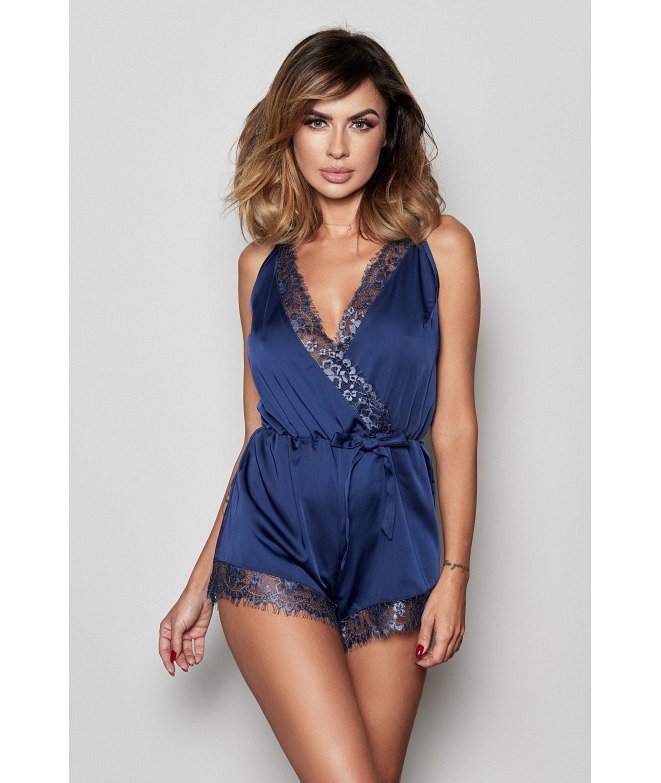 Naomi to model piżamy, który łączy seksowne szorty z wycięciem z doskonale skrojoną bluzką w formie kombinezonu. Bluzka w kształcie V, która optycznie wyszczupla a do tego granatowy materiał satynowy, wykończony dziewczęcą koronką sprawia, że piżama damska naomi to elegancka bielizna nocna, w której bez wstydu będziesz chciała chodzić cały dzień. 